São Paulo 2019Direção / Coordenação de CursosComissão Própria de Avaliação – CPASUMÁRIOI Identificação da FATEC:	05II Atos Regulatório	05III Composição da Comissão Própria de Avaliação (CPA)	061  INTRODUÇÃO	062  METODOLOGIA	072.1 Cronograma de atividades da CPA	092.2 Sensibilização	102.3 Sujeitos da avaliação	102.4 Instrumentos de coleta	112.5 Procedimentos para a coleta	112.6 Análise e discussão dos dados da coleta	112.7 Organização das medidas para a composição do relatório	122.8 Devolutiva dos resultados para os segmentos	123 DESENVOLVIMENTO	133.1 Eixo 1: Planejamento e Avaliação Institucional	133.2 Eixo 2: Desenvolvimento Institucional	143.3 Eixo 3: Políticas Acadêmicas	163.4 Eixo 4: Políticas de Gestão	183.5 Eixo 5: Infraestrutura Física	194 ANÁLISE DOS DADOS E AÇÕES PROPOSTAS	215 CONSIDERAÇÕES FINAIS	26I Identificação da FATEC:II Atos RegulatóriosIII Composição da Comissão Própria de Avaliação (CPA) A Comissão Própria de Avaliação da FATEC Sebrae foi instituída pela Portaria nº 05/2019, de 02 de Março de 2019.  Com mandato até 02/03/2021. Possuindo a seguinte composição: 1  INTRODUÇÃO 	A Fatec Sebrae possui a crença na avaliação como instrumento de gestão. Por meio da avaliação temos condições de reunir indicadores capazes de suscitar análises e discussões possibilitando definir planos de melhorias de forma continuada. Sabe-se que a Lei 10.861/2014, que define o Sistema Nacional de Avaliação da Educação Superior (SINAES), estabelece, em seu Artigo 3º, que a avaliação institucional tem por objetivo identificar o perfil da IES e o significado de sua atuação, por meio de suas atividades, cursos, programas, projetos e setores, considerando as diferentes dimensões institucionais, consolidadas em cinco eixos, sempre objetivando evidenciar os referenciais mínimos de qualidade exigidos pela excelência de ensino que é um dos pilares da pratica de todas as faculdades de tecnologias do Estado de São Paulo vinculadas ao Centro Paula Souza.  Por meio do desenvolvimento do presente relatório, serão apresentados os dados e as informações referentes aos eixos, dimensões e indicadores em consonância com o Plano de Desenvolvimento Institucional (PDI) da Fatec Sebrae e em consonância com as diretrizes emanadas do Centro Paula Souza. A Fatec Sebrae é mantida pelo Centro de Educação Tecnológica Paula Souza. O Centro Estadual de Educação Tecnológica Paula Souza  é uma autarquia vinculada à Secretaria de Desenvolvimento Econômico, Ciência, Tecnologia e Inovação do Estado de São Paulo, criado pelo Decreto-Lei de 6 de outubro de 1969, como entidade autárquica, com sede e foro na Capital do Estado, investido de personalidade jurídica, com patrimônio próprio e autonomia administrativa financeira, didática e disciplinar, na forma da legislação do país, e transformado em Autarquia de Regime Especial associada à Universidade Estadual Paulista "Júlio de Mesquita Filho", pela Lei nº 952 de 30 de janeiro de 1976, regido por normas de Regimento próprio e pelas que couberem do Estatuto e do Regimento Geral da UNESP. A Fatec Sebrae foi criada pelo Governo do Estado de São Paulo mediante a publicação do Decreto nº. 60.078 de 17 de janeiro de 2014. Iniciou suas atividades acadêmicas no 1º semestre de 2014. Localizada na Alameda Nothmann, nº 598, Campos Elíseos, São Paulo, SP. A Fatec Sebrae oferece os seguintes Cursos Superiores de Tecnologia: Curso Superior de Tecnologia em Gestão de Negócios e Inovação e Curso Superior de Tecnologia em Marketing.A unidade iniciou as atividades com o Curso Superior de Tecnologia em Gestão de Negócios e Inovação, com 35 vagas semestrais no período matutino e noturno. No 1º semestre de 2014 foi implantado o Curso Superior de Tecnologia em Gestão de Negócios e Inovação, com 35 vagas semestrais para o período matutino e noturno. No 2º semestre de 2014 foi implantado o Curso Superior de Tecnologia em Marketing, com 35 vagas semestrais para o período noturno. No primeiro semestre de 2017 ofereceu o curso também no período da manhã com 35 vagas. Atualmente possui 994 alunos matriculados em seus 2 Curso(s) Superior(es) de Tecnologia.O relatório da Comissão Própria de Avaliação da Fatec Sebrae planejou durante o ano de 2019 toda a sistemática necessária para aplicação e análise da avaliação junto à comunidade acadêmica. A análise levou em consideração os resultados coletados pelo sistema WebSai. A comissão optou por trabalhar a análise com foco nos principais resultados positivos e, levantando os principais pontos que apresentaram necessidade de ações específicas.2 METODOLOGIAPara contribuir com a organização da Comissão Própria de Avaliação de cada Fatec, o Centro Paula Souza, por meio da Área de Avaliação Institucional (AAI) e da Unidade de Ensino Superior de Graduação (CESU), organizaram a CPA Central, que conforme o regulamento geral da CPA, artigo a finalidade: Art. 2º A CPA Central tem por finalidade contribuir com o planejamento, elaboração, coordenação e monitoramento da política de autoavaliação institucional, a ser executado pelas CPAs das FATECs por meio da organização da AAI, tendo como meio o WebSai, promovendo, no que couber, a interlocução com os órgãos de regulação, supervisão e avaliação.	Assumindo como centro organizativo as atribuições que lhe competem de acordo com o art. 4º do regulamento geral da CPA. Art. 4º Compete a CPA Central I – Contribuir com o planejamento, orientação e monitoramento dos procedimentos da autoavaliação Institucional das FATECs;II – Utilizar os indicadores coletados nas unidades como instrumento de gestão, oferecendo subsídios para cada uma das áreas da administração central tomar as medidas corretivas;III – Elaborar o Relatório Global da Autoavaliação para os processos de recredenciamento institucional. IV – Elaborar o cronograma da autoavaliação para as Fatecs, considerando o prazo de 31 de março de cada ano para o protocolo dos relatórios da autoavaliação no sistema e-mec do Ministério da Educação. V – Avaliar, indicar possíveis ajustes e autorizar o protocolo dos relatórios das CPAs das FATECs no sistema e-mec.VI – Reunir-se ordinariamente duas vezes no semestre ou de forma extraordinária quando necessário. A CPA Central é composta por todas as áreas que possuem responsabilidades relacionadas a uma ou mais das 10 dimensões do SINAES, à saber:Por meio CPA Central cada Fatec recebe todo o suporte necessário para cumprir o que lhe compete conforme previsto no art. 6º do regulamento geral da CPA:Art. 6º À CPA de cada Fatec, observada a legislação pertinente, compete:contribuir com o planejamento, elaboração, coordenação e monitoramento dos processos de avaliação interna, apresentando o projeto de autoavaliação Institucional que norteará todos os procedimentos de autoavaliação para a CPA Central em consonância com a equipe de Supervisão Regional das FATECs. apoiar os processos internos de avaliação;sistematizar e prestar informações relativas às políticas de autoavaliação institucional, solicitadas pelos Sistemas Federal e Estadual de Avaliação da Educação Superior, além de atender à demanda interna da Supervisão Regional e da CPA Central do Centro Paula Souza;constituir subcomissões de avaliação;constituir grupos temáticos ou focais voltados para a avaliação de cada uma das dez dimensões estabelecidas no artigo anterior;elaborar e analisar relatórios e pareceres, encaminhando-os a CPA Central;desenvolver estudos e análises, colaborando com os órgãos próprios ou terceirizados do Centro Paula Souza, visando ao fornecimento de subsídios para afixação, o aperfeiçoamento e a modificação da política de avaliação institucional;acompanhar, analisar e correlacionar os resultados da autoavaliação com os resultados dos alunos do Centro Paula Souza no ENADE, bem como em outros processos de avaliação;aprovar seu próprio regulamento.Parágrafo único. Os relatórios parciais e/ou finais da autoavaliação deverão ser elaborados com periodicidade anual, encaminhados para a CPA Central até o dia 30 de novembro de cada ano e protocolados até 31 de março de cada ano. Ficando disponíveis para serem apreciados pela comissão de especialistas designada pelo Conselho Estadual de Educação para a visita à Instituição em seu processo de recredenciamento, conforme dispõe a Deliberação do CEE 160/2018. 2.1 Cronograma das atividades da CPAA partir desta estrutura a CPA da Fatec Sebrae para cumprir o que lhe compete, durante o ano de 2019 elaborou o seguinte cronograma de trabalho: 2.2 SensibilizaçãoPara a efetivação do cronograma destaca-se algumas das ações para a realização dos procedimentos de autoavaliação:Campanha interna utilizando os murais e as redes sociais da Fatec Sebrae convidando a comunidade acadêmica a participar da avaliação.Figura 1 – Postagens nas redes sociais sobre a CPA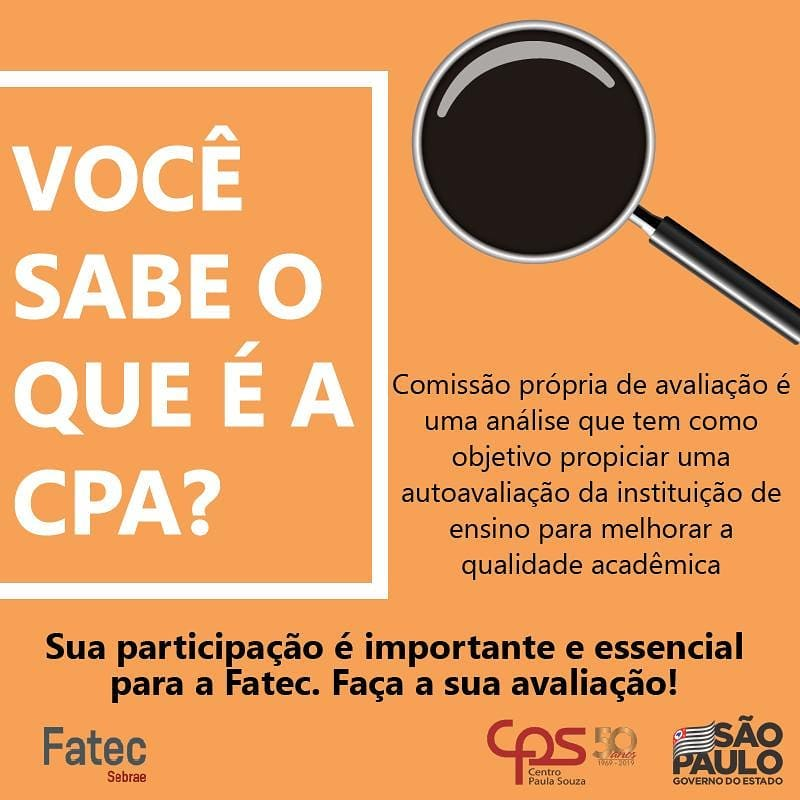 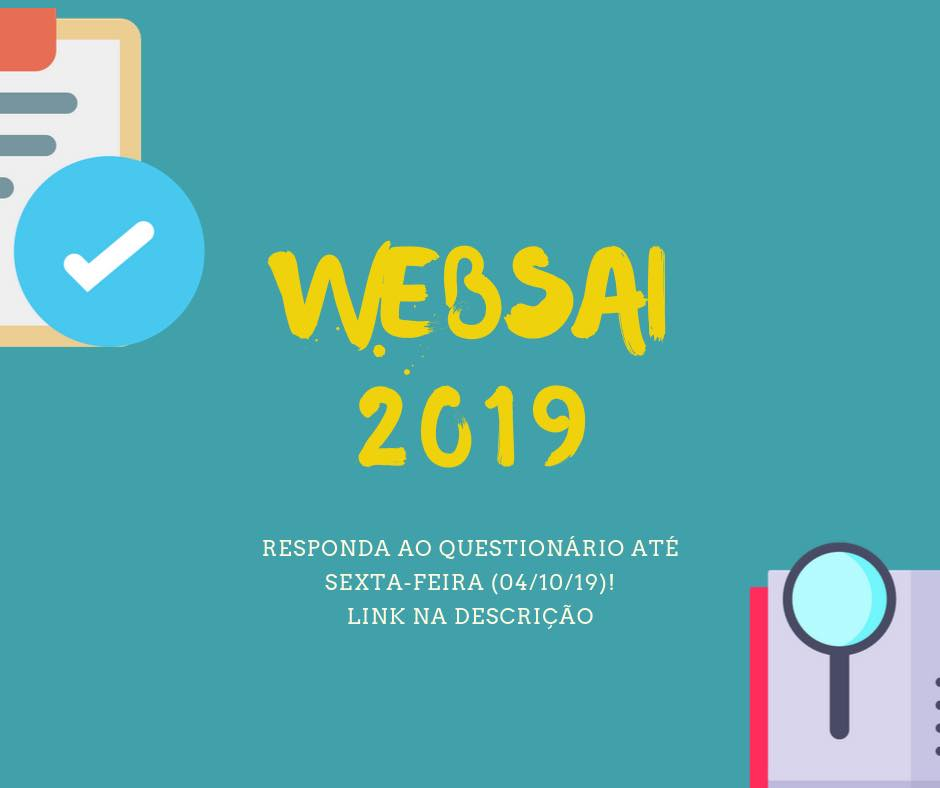 Fonte: Redes Sociais da Fatec Sebrae, 2019.Visita da Comissão nas salas de aula falando sobre a importância da participação.Link no site da Fatec Sebrae direcionando o aluno para o formulário de resposta.Envolvimento do corpo docente na divulgação da avaliação.Figura 2 – Reunião de Sensibilização CPA - Corpo Docente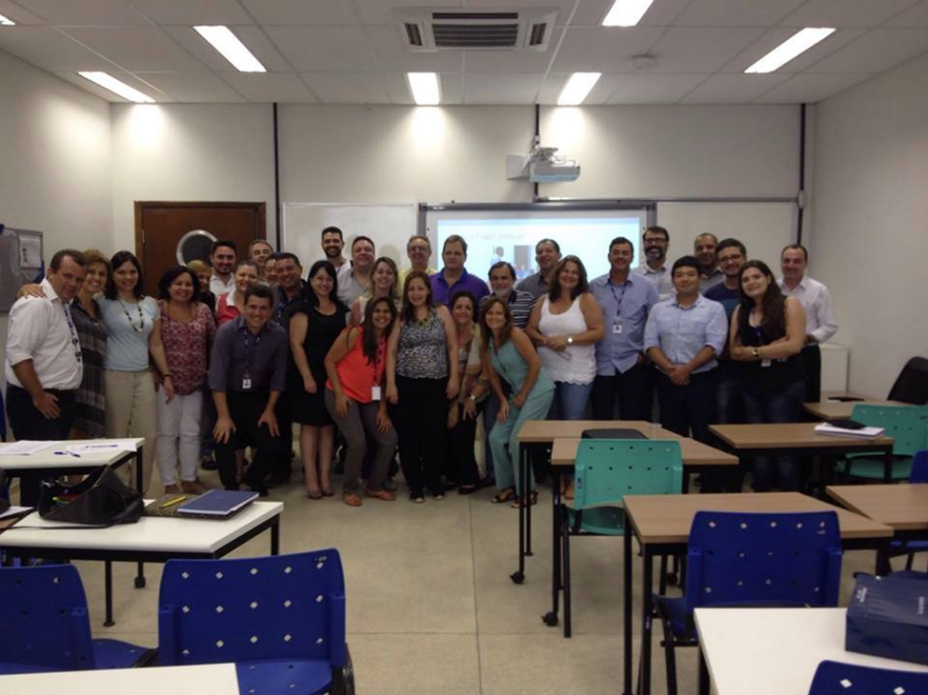 Fonte: Fatec Sebrae, 2019.2.3 Sujeitos da avaliaçãoO público-alvo da avaliação foi composto por docentes, discentes, corpo administrativo, representante da sociedade civil. O envolvimento e apoio da direção e coordenação da Fatec Sebrae foi essencial para garantir a aplicação da avaliação com êxito.Gráfico 1 – Respondentes Avaliação Institucional 2019.Fonte: Websai, 2019.2.4 Instrumentos de Coleta Desde de 1997 o Centro Paula Souza, evidenciando o seu pioneirismo em buscar indicadores para gerar melhoria de seus serviços criou o Sistema de Avaliação Institucional (SAI), implantado em 1999 em todas as Etecs (Escolas de Ensino Técnico no nível médio) e, em 2000, nas Fatecs, seguindo os mais rigorosos critérios estatísticos. Sendo os instrumentos elaborados e preenchidos em formulários impressos de 1999 a 2012. A partir de 2010, os questionários deixaram de ser preenchidos em formulário de papel e passaram a ser totalmente on-line, trazendo mais agilidade ao processo de avaliação. Desde então, todos os participantes realizam a pesquisa pela internet e o SAI passou a ser chamado de WebSAI. Para que as Fatecs tivessem apenas um instrumento que pudesse contemplar as 10 dimensões dentro dos 5 eixos avaliativos, a partir da criação da CPA Central a AAI em parceria com a CESU, por meio de uma equipe qualificada, reorganizou a elaboração dos Instrumentos que estão compostos da seguinte forma: 2.5 Procedimentos para a coletaO WebSai ficou disponível para o preenchimento da comunidade do dia 09 de setembro de 2019 ao dia 13 de outubro de 2019. Para favorecer a participação da comunidade durante este período a CPA realizou uma campanha interna de sensibilização para que toda a comunidade acadêmica pudesse participar ativamente. Em paralela, a partir de um relatório gerado pelo WebSai, monitorou a realização da avaliação, identificando aqueles discentes que não haviam respondido. Nesse caso, a comissão entrou em contato, por meio de correio eletrônico, com cada um reforçando a necessidade da participação.2.6 Análise e Discussão dos dados da coleta No dia 31 de outubro de 2019 a AAI disponibilizou para todas as CPAs os dados coletados. A CPA da Fatec Sebrae, de posse desses dados, trabalhou sua tabulação de acordo com cada eixo e quem eram os envolvidos diretamente. Foram feitas reuniões com esses responsáveis para que a comissão pudesse entender possíveis viés da pesquisa. Após essas reuniões a comissão elaborou o relatório apontando as forças e as fragilidades da Fatec Sebrae. O relatório foi entregue para a direção da Fatec Sebrae, que prontamente assumiu o compromisso de, junto com a equipe administrativa e coordenações de curso, desenvolver o planejamento das melhorias necessárias, bem como, um cronograma para sua implantação.2.7 Organização das medidas para composição do relatórioAs propostas de melhoria são:Incentivar o grupo de docentes a desenvolverem atividades que permitam uma maior interação dele com o universo da sala de aula.Realizar ampla divulgação do PDI da empresa para os discentes. Deixar uma cópia do PDI pendurada no site da Fatec Sebrae.Organizar eventos culturais para uma maior integração da comunidade acadêmica.Realizar campanha visual destacando a acessibilidade do campus.Realizar campanha de divulgação e eventos em parceria com entidades da região.Divulgar no calendário acadêmico da Fatec Sebrae todas as atividades do semestre para que o aluno possa tomar conhecimento e se programar para participar.Ampliar a equipe de professores que atendem os alunos sobre o estágio.Solicitar as coordenações de curso desenvolverem atividades que ajudem os alunos a organizarem seus estágios.Trabalhar com os dois últimos semestres a necessidade da continuidade da sua formação, desenvolvendo workshops de orientação.Criar uma área física onde possam ser divulgados os editais de bolsas de intercâmbio.Disponibilizar esses editais no site da Fatec Sebrae.Melhorar os canais de comunicação.Implantar uma ouvidoria interna.Divulgar as reuniões de colegiado em calendário acadêmico.Desenvolver material explicando o que um colegiado faz.Coordenações de curso solicitar aos docentes que trabalhem ideias que possam ser enviadas ao evento.Incentivar a participação dos alunos no evento.Realizar campanha de conscientização demonstrando que todas as salas de aula são laboratórios.2.8 Devolutiva dos Resultados para os Segmentos  A devolutiva dos resultados para os segmentos envolvidos foi realizada por meio de reuniões com a direção da Fatec Sebrae e dos membros da equipe administrativa e coordenações de curso. As principais ações propostas de melhoria ficaram concentradas em três pontos:Melhoria da divulgação de programas e incentivos ao corpo discenteEnvolvimento da comunidade externa em atividades desenvolvidas pela Fatec SebraeMelhoria dos canais de comunicação com a comunidade acadêmica.3 DESENVOLVIMENTOConsiderando os instrumentos da autoavaliação, estruturados a partir das 10 dimensões previstas no art. 3º da Lei nº 10.861 (SINAES), nesta parte do relatório, a CPA deverá apresentar as informações que foram coletadas, a partir da organização de 5 eixos, que articulam as 10 dimensões, conforme disposto na Nota Técnica INEP nº 065, como segue:3.1 Planejamento e Avaliação Institucional Eixo 1: Dimensão 8: Planejamento e Avaliação3.2  Eixo 2: Desenvolvimento Institucional  	      Dimensão 1: Missão e Plano de Desenvolvimento Institucional  	      Dimensão 3: Responsabilidade Social da InstituiçãoO Plano de Desenvolvimento institucional (Ano 2018 – Ano 2019) foi um dos principais documentos que nortearam as ações da Fatec Sebrae: tratou-se de um documento que se caracterizou como uma identidade da Instituição, definindo, dentro outros, sua filosofia de trabalho, missão, estratégias, objetivos, estrutura e diretrizes pedagógicas, algo a ser continuado no PDI para os anos de 2020 - 2022. Missão do Centro Paula Souza: “Promover a educação profissional pública dentro de referenciais de excelência, visando ao atendimento das demandas sociais e do mundo do trabalho”.Visão: “Consolidar-se como centro de excelência e estímulo ao desenvolvimento humano e tecnológico, adaptado às necessidades da sociedade”.3.3 Eixo 3: Políticas Acadêmicas               Dimensão 2: Políticas para o Ensino, a Pesquisa e a Extensão               Dimensão 4: Comunicação com a Sociedade               Dimensão 9: Política de Atendimento aos Discentes3.4 Eixo 4: Políticas de Gestão              Dimensão 5: Políticas de Pessoal                        Dimensão 6: Organização e Gestão da Instituição                       Dimensão 10: Sustentabilidade Financeira3.5  Eixo 5: Infraestrutura Física                                       Dimensão 7: Infraestrutura Física4 ANÁLISE DOS DADOS E AÇÕES PROPOSTAS5 CONSIDERAÇÕES FINAISA Comissão Própria de Avaliação, pelo seu trabalho, visa oferecer subsídios capazes de subsidiar à tomada de decisão e ao planejamento institucional, na busca de contínua melhoria da qualidade do ensino, da pesquisa, da extensão e da gestão. Sendo assim um importante instrumento para a Direção.Dentre as principais ações advindas desse processo, podemos salientar que de modo geral, a Fatec Sebrae, tem uma boa avaliação na visão do corpo docente. Apenas sugerimos que nossas sugestões possam ser seguidas para a manutenção dessa visão positiva da instituição.Os resultados apresentados contemplam as dez dimensões autoavaliativas do SINAES e foram analisados e discutidos por todos os membros da comunidade institucional: direção, coordenações de cursos, setores administrativos, gestores, professores e alunos.Os dados coletados, as análises e propostas foram amplamente divulgadas e serão objeto de comparação na próxima avaliação, para elucidar os avanços alcançados, reforçando o quanto a avaliação contribui para a gestão dos resultados. ANEXO 1 – FORMULÁRIO PARA APRESENTAÇÃO DA ANÁLISE DOS SETORES E PROPOSTAS DE MELHORIA ANEXO 2 -  DISTRIBUIÇÃO DOS DADOS DA PESQUISA NO WEBSAIDireção Geral Prof. Dr. Mário Pereira Roque FilhoCoordenador do Curso de Graduação Tecnológica em Gestão de Negócios e InovaçãoProf. Ms. Caio Flavio StettinerCoordenador do Curso de Graduação Tecnológica em MarketingProf. Dr. Roberto Padilha MoiaPresidente da CPAProf. Dr. Roberto Padilha MoiaRepresentante docente (Presidente)Prof. Roberto Padilha MoiaRepresentante docenteProf. MS. Clayton Pedro CapellariRepresentante discenteSimone Rocha da SilvaRepresentante do corpo técnico administrativoCarina Schiavon BenattiRepresentante da Sociedade CivilFrancisco José Dourado NetoATO REGULATÓRIOATO REGULATÓRIOATO REGULATÓRIOATO REGULATÓRIOATO REGULATÓRIOAto Regulatório: Portaria CEE-GP-189, de 20-4-2017 A Presidente do Conselho Estadual de Educação, nos termos do Decreto 9.887/77 e, considerando o contido no Parecer CEE 164/2017, homologado pelo Secretário da Educação, conforme Resolução SEE, de 19-4-2017, publicada no D.O. de 20-4-2017, Resolve: Artigo 1º - Aprovar, por três anos, com fundamento na Deliberação CEE 99/2010, vigente à época do pedido, o Reconhecimento do Curso Superior de Tecnologia em Marketing, da Fatec Sebrae, do Centro Estadual de Educação Tecnológica Paula Souza. Artigo 2º - Esta Portaria entra em vigor na data de sua publicaçãoPrazo de validade: 3 anosTipo de documento: PortariaNo. Documento: 189Data do Documento: 20/04/2017Data de Publicação : NOMESEGMENTO REPRESENTATIVOProf. Dr. Roberto Padilha MoiaDocenteProf. Ms. Clayton CapellariDocenteSimone Rocha da SilvaDiscente Carina Schiavon BenattiTécnico AdministrativoFrancisco José Dourado NetoSociedade Civil  CursoAutorizaçãoReconhecimento/ RENOVAÇÃODATACONCEITO referente à última visitaCONCEITO referente à última visitaENADEGestão de Negócios e InovaçãoParecer CD 049/2013Portaria Nº 44524/10/2019Não HáMarketingParecer CD 037/2014Portaria Nº 18920/04/20175TOTAL DE ALUNOS MATRICULADOS NA UNIDADETOTAL DE ALUNOS MATRICULADOS NA UNIDADETOTAL DE ALUNOS MATRICULADOS NA UNIDADETOTAL DE ALUNOS MATRICULADOS NA UNIDADETOTAL DE ALUNOS MATRICULADOS NA UNIDADENÚMERO DE ALUNOSNÚMERO DE ALUNOSNÚMERO DE ALUNOSCURSOSCURSOSCURSOSCURSOSCURSOSNÚMERO DE ALUNOSNÚMERO DE ALUNOSNÚMERO DE ALUNOSGestão de Negócios e Inovação (Manhã e Noite)Gestão de Negócios e Inovação (Manhã e Noite)Gestão de Negócios e Inovação (Manhã e Noite)Gestão de Negócios e Inovação (Manhã e Noite)Gestão de Negócios e Inovação (Manhã e Noite)473473473Marketing (Manhã e Noite)Marketing (Manhã e Noite)Marketing (Manhã e Noite)Marketing (Manhã e Noite)Marketing (Manhã e Noite)521521521CURSOSTITULAÇÃO DOCENTE%Gestão de Negócios e InovaçãoDoutores 41,4Mestres44,8Especialistas 13,8CURSOSTITULAÇÃO DOCENTE%MarketingDoutores 46,4Mestres50,0Especialistas  3,6EIXOSDIMENSÕESÁREAS DE ENVOLVIMENTOI Dimensão 8: Planejamento e AvaliaçãoAAI – Área de Avaliação InstitucionalUGAF – Unidade de Gestão Administrativa e FinanceiraCESU- Unidade de Ensino Superior de GraduaçãoIIDimensão 1: Missão e Plano de Desenvolvimento InstitucionalAAI – Área de Avaliação InstitucionalUGAF – Unidade de Gestão Administrativa e FinanceiraCESU- Unidade de Ensino Superior de GraduaçãoIIDimensão 3: Responsabilidade Social da InstituiçãoAGPC – Área de Gestão de Parcerias e ConvêniosCESU- Unidade de Ensino Superior de Graduação IIIDimensão 2: Políticas para o Ensino, a Pesquisa e a ExtensãoCESU- Unidade de Ensino Superior de Graduação IIIDimensão 4: Comunicação com a SociedadeAssCom – Assessoria de Comunicação CESU- Unidade de Ensino Superior de GraduaçãoIIIDimensão 9: Política de Atendimento aos DiscentesCESU- Unidade de Ensino Superior de GraduaçãoUGAF – Unidade de Gestão Administrativa e FinanceiraIVDimensão 5: Políticas de PessoalURH – Unidade de Recursos HumanosCESU- Unidade de Ensino Superior de GraduaçãoIV Dimensão 6: Organização e Gestão da InstituiçãoUGAF – Unidade de Gestão Administrativa e FinanceiraCESU- Unidade de Ensino Superior de GraduaçãoIVDimensão 10: Sustentabilidade FinanceiraUGAF – Unidade de Gestão Administrativa e FinanceiraCESU- Unidade de Ensino Superior de GraduaçãoVDimensão 7: Infraestrutura FísicaUIE – Unidade de Infraestrutura UGAF – Unidade de Gestão Administrativa e FinanceiraCESU- Unidade de Ensino Superior de GraduaçãoAÇÕESMESESMESESMESESMESESMESESMESESMESESMESESMESESMESESMESESMESESAÇÕESJANFEVMARABRMAIJUNJULAGOSETOUTNOVDEZReuniões com a Direção, coordenações de Cursos para sistematização as ações e composições de grupos de trabalho.XXXEncontros da equipe CPA para organizar e desenvolver estratégias de maneira integrada a partir da percepção dos diferentes segmentos que compõem a comissão.XXXXXSensibilização para participação no WebSai:  Encontros com representantes de turmas, visitas em salas de aulas, seminários, exposição de cartazes, informativos, site, entre outros, para alimentar a cultura avaliativa da Fatec.XXOrganização dos procedimentos de coleta de dados: elaboração das ações voltadas para estimular e monitorar a participação de toda a comunidade no preenchimento do websai. XXAnálise dos resultados – acolhimento dos dados da coleta do websai e início dos procedimentos de análise. XXEncaminhamento dos dados coletados para cada área competente: cada área recebe os dados faz a análise e apresenta a justificativa e o Plano de Melhorias da área  - ações planejadas a partir dos resultados e encaminha para a CPA XElaboração do relatório a partir da devolutiva das áreas.  XEnvio do Relatório para a apreciação da CPA Central XDivulgação dos resultados à comunidade acadêmica. XConclusão do Relatório.XEIXODIMENSÃOAPRESENTAÇÃO DAS PRINCIPAIS INFORMAÇÕES COLETADAS NO EIXO 1  EIXO 1
Planejamento e Avaliação InstitucionalDimensão 8A maioria dos respondentes (75,09%) sinalizaram que não conhecem o PDI da instituição.Do total de respondentes, 71,38% mencionaram que frequentavam as aulas regularmente. Com relação a pontualidade, 62,55% mencionaram que eram pontuais no cumprimento do horário das aulas.A maior dos respondentes (76,15%) validou que a qualidade dos trabalhos e exercícios apresentados eram excelentes, ou, muito bons.Quanto ao desempenho nas avaliações de aprendizagem, 76,31% dos respondentes, apontaram como excelente, ou, muito bom.A maioria dos respondentes (72,97%) sinalizaram que tinham conhecimentos básicos para acompanharem às disciplinas.Para 71,55% dos respondentes, o tempo dedicado para os estudos é excelente, ou, muito bom.Quanto a participação em sala de aula, 52,65% mencionaram que é excelente ou muito boa, enquanto 40,64% disseram que participavam de maneira regular.Para 75,62% o convívio acadêmico é excelente, ou, muito bom.EIXODIMENSÃOAPRESENTAÇÃO DAS PRINCIPAIS INFORMAÇÕES COLETADAS NO EIXO 2EIXO 2
Desenvolvimento InstitucionalDimensões 1 e 3Para 86,93% dos respondentes a formação dos profissionais qualificados é excelente, ou, muito boa.Quanto a Disseminação da ciência, tecnologia e inovação, 80% mencionaram que essa disseminação é excelente, ou, muito boa.Quanto a Disseminação da cultura e da arte, para 51,59% ela é excelente, ou, muito boa, enquanto para 31,63% ela é regular.Quanto a Disseminação de valores éticos e democráticos, 76,15% dos respondentes avaliam como excelente, ou, muito boa.Para 75,44% dos respondentes, a inclusão social promovida pela instituição é excelente, ou, muito boa.No quesito desenvolvimento sustentável, 59,55% responderam como excelente, ou boa. Para 26,33% esse desenvolvimento é regular.Quanto ao atendimento de pessoas com deficiência, 59,02% apontaram que ele é excelente, ou, muito bom. O ponto de atenção é que 22,79% não souberam responder.No quesito transferência de conhecimento da Fatec para a comunidade externa, as respostas ficaram distribuídas. Para 37,63% ela é excelente, ou, muito boa. Para 26,5% ela é regular. Já para 12,37% ela é insuficiente. Não souberam responder 21,91%.Quanto a Participação da comunidade externa no contexto institucional, para 31,62% ela é excelente, ou, muito boa. Para 26,5% ela é regular. Para 16,61% é insuficiente. Não souberam responder 23,68%. Na avaliação das Ações institucionais para a sustentabilidade, 37,99 avaliam como excelente, ou, muito boa. Para 28,45% essa avaliação é regular. Outros 15,55 mencionaram que essas ações são insuficientes. Não souberam responder 16,25%.Quanto a Implementação de políticas para que não ocorram ações de discriminação, 54,6% ela é excelente, ou, muito boa. Avaliaram como regular 20,32%. Não souberam responder 14,49%.EIXODIMENSÃOAPRESENTAÇÃO DAS PRINCIPAIS INFORMAÇÕES COLETADAS NO EIXO 3Eixo - 3Políticas AcadêmicasDimensões 2, 4 e 9Quando questionados sobre o Projeto Pedagógico do Curso – PPC, 71,38% dos respondentes mencionaram que o projeto era excelente, ou, muito bom. Porém, 10.07% mencionaram que não conheciam o PPC do curso.Para 79,68% dos respondentes a matriz curricular do curso é excelente, ou, muito boa.Quanto as Atividades de ensino, 75,98% dos respondentes mencionaram que elas são excelentes, ou, muito boas.Nas respostas referentes as Atividades de pesquisa, 62,19% apontaram como excelentes, ou, muito boas. Para 25,44% elas são regulares.No quesito Atividades de extensão, 46,82% dos respondentes apontaram que elas são excelentes, ou, boas. Para outros 26,68% elas são regulares. Porém, 14,66% dos respondentes não sabiam que essas atividades existiam.Quando questionados sobre o Corpo Docente, a grande maioria (81,62%) mencionou que ele é excelente, ou, muito bom.Para 70,32% dos respondentes, as Práticas didático-pedagógicas dos professores são excelentes, ou, muito boa. Outros 25,44% mencionaram que essas práticas são regulares.Para 74,03% dos respondentes há uma Correspondência entre o curso e a formação para o exercício profissional.Quando questionados sobre o Estágio supervisionado como espaço de formação profissional, as respostas ficaram divididas, enquanto 35,33% mencionaram que conheciam, outros 34.98% mencionaram que não sabiam sobre o Estágio. Esse ponto, mostrou-se o mais preocupante dentro do eixo 3.Quanto a realização de Eventos científicos e de extensão, 46,12% dos respondentes mencionaram que eles eram excelentes, ou, muito bom. Na visão de 25,44%, esses eventos eram regulares, contra 15.19% que mencionaram desconhecer a realização desses eventos.Outro ponto que merece atenção é o Incentivo à pós-graduação, apenas 27,57% apontaram que esses incentivos são excelentes, ou, bons. Para 23,85% dos respondentes eles são regulares. Na visão de 22,79% eles não sabem dizer se há incentivos.Outro ponto muito bem avaliado foi o Domínio dos conteúdos pelos docentes. De acordo com 81,98%, esse domínio é excelente, ou, bom. A grande maioria dos alunos avaliaram bem o item Satisfação com o curso escolhido. Um total de 80,56% apontou o curso como excelente, ou, muito bom.No quesito Atenção dada aos alunos com dificuldade de acompanhar os conteúdos, 56% mencionaram que essa atenção é excelente, ou, muito boa. Para 26,15% a atenção é regular. Um total de 8,66% não soube responder essa questão.Para 63,6%, a Correção feita pelos professores quanto as avaliações são excelentes, ou, muito boa. Já para 23,68% elas são regulares. Outros 7.24% não souberam responder.Quanto a Realização de projetos interdisciplinares, 64,14% mencionaram como excelente, ou, muito bom. Na visão de 27,56% a realização desses projetos é regular.Com relação a Articulação entre as disciplinas (interdisciplinaridade), 64,31% dos respondentes mencionam que sempre, ou, quase sempre ocorrem. Para 30,21% isso acontece algumas vezes.No quesito as metodologias de ensino para seu envolvimento e aprendizagem, 76,33% dos respondentes, concordam que sempre, ou, quase sempre essas metodologias são envolventes e facilitam a aprendizagem. Para 21,03% isso acontece algumas vezes.Para 85,33% dos respondentes existe sempre, ou, quase sempre, transparência da comunicação no que se refere as informações da disciplina.Quanto A manutenção de clima de respeito à diversidade de opiniões, a grande maioria (88,87%) menciona que ela ocorre sempre, ou, quase sempre.Para 72,44 dos respondentes, A utilização diversificada dos instrumentos de avaliação da aprendizagem ocorre sempre, ou, quase sempre. Já para 22,97% ela ocorre algumas vezes.Na visão de 80,04% dos respondentes, O estímulo e o apoio ao desenvolvimento de sua autonomia sobre os temas e conteúdo da área, ocorre sempre, ou, quase sempre.No quesito, A correção conjunta das avaliações, 73,86% mencionam que ela acontece sempre, ou, quase sempre. Porém, para 6,89% essa correção raramente é feita.Dimensão 4Quanto a realização do Concurso Vestibular 67,85% responderam excelente, ou, muito bom. Para 24,91% o vestibular é regular.Quanto a Resoluções dos Colegiados, a maior porcentagem de respondentes (38,69%) mencionou que não sabia responder, contra 30,74% que avaliou como excelente, ou, muito bom. Para 10,25% dos respondentes as resoluções são insuficientes.Para 62,37% dos respondentes as Normas acadêmicas, legislação e calendários são excelentes, ou, muito bom, enquanto para 25,62% é regular.Quanto aos Editais de bolsas, intercâmbios e/ou oportunidades de pesquisa e extensão, 48,76% mencionou que são excelentes, ou, muito bom. Porém, para 26,33% é regular e para 16,08, são insuficientes. Um total de 7,95% não soube responder.Quanto ao acesso da comunidade externa às atividades desenvolvidas pela Fatec. 31,98% avaliou como excelente, ou, muito bom. Para 23,50% esse acesso é regular. Porém, 22,26% mencionou que nem sabiam sobre esse assunto.Para 56,53% dos respondentes, o Sistema de informação interna (site, murais, jornais etc.) é excelente, ou, muito bom. Para outros 30,57% é regular e, 11,13% apontaram que ele é insuficiente.Na avaliação da pesquisa, o Site oficial da Fatec é excelente, ou, muito bom para 48,59%. Outros 33,75% avaliaram o site regular e, 10,78% acharam que ele é insuficiente.Quanto as Publicações nos murais, 56,53% mencionou que são excelentes, ou, muito boas. Outros 34,45% avaliaram como regular.Com relação ao SIGA, 46,29% avaliaram excelente, ou, muito bom. Para 35,69% ele é regular. Porém, 16.96% acham o SIGA insuficiente.Praticamente metade dos respondentes, 47,7% não sabem dizer se existe uma Ouvidoria. Apenas 22,08% acham a ouvidoria excelente, ou, muito boa. Para 19,08% ela é regular.Quanto a Caixa e/ou espaço para sugestões, 40,99% desconhecem sua existência. Para 24,38% ela é excelente, ou, muito boa e, para 18,38% ela é regular.Com relação as Mídias Sociais da Fatec Sebrae, 48,41% apontaram que são excelentes, ou, muito boa. Porém, 11,13% apontaram que ela é insuficiente e, outros 11,13% não souberam responder.Dimensão 9Quanto aos Programas de apoio pedagógico (monitoria, nivelamento, reforço do aprendizado), 42,58% mencionaram que eram excelentes, ou, muito bom. Para 23,85% eles eram regulares. Porém, para 13,07% eram insuficientes e, 19,44 nem sabiam que existiam.O índice que mais se destacou para o Programa de apoio financeiro (bolsas), o foi o não conhecimento de sua existência, 37,81%. Apenas 20,32% acharam o programa excelente, ou, muito bom. Para 18,20% ele é insuficiente.A avaliação dos Programas de Intercâmbio e bolsas de mobilidade ficou equilibrada, enquanto 32,51% achavam os programas excelentes, ou, muito bom, 27,39% não sabiam de sua existência e, 17,49% achavam eles insuficientes.Na avaliação quanto ao Estímulo a organização estudantil, 43,46% achavam excelente, ou, muito bom. Para 24,74% avaliaram como regular. Os que avaliaram insuficiente o estímulo foram 15,55%, enquanto que 15,02% não souberam avaliar.Quanto ao Espaço para participação e convivência estudantil, 65,70% avaliaram como excelente, ou, muito bom, enquanto para 21,03% a avaliação é regular.Outro item bem avaliado foi o Estímulo à frequência no ambiente escolar. Para 59,90% esse estímulo é excelente, ou, muito bom. Para 27.56% ele é regular.Com relação a Resolução dos conflitos baseado no diálogo e negociação, 66,08% avaliaram como excelente, ou, muito bom. Para 15,55% é regular. Porém, um total de 13,60% não soube avaliar.Quanto ao Estímulo e apoio no desenvolvimento das resoluções de situações problemas, 62,37% avaliaram como excelente, ou, muito bom. Outros 18,91% avaliaram como regular e, 13,60% não souberam avaliar.DIMENSÃOAPRESENTAÇÃO DAS PRINCIPAIS INFORMAÇÕES COLETADAS NO EIXO 4Eixo 4
Políticas de GestãoDimensões 5, 6 e 10Quanto a Atuação dos Colegiados da Unidade, a maioria dos respondentes, 53.36%, não soube responder. Apenas 26,86% avaliou como excelente, ou, muito bom.Quanto a Atuação do colegiado de curso, 44,7% avaliou como excelente, ou, muito boa, contra 37,81% que não soube responder.Quanto a Atuação da representação Discente nos Colegiados da unidade e do curso, 42,05% avaliou como sendo excelente, ou, muito boa, enquanto 37,63% não soube avaliar.Quanto ao reconhecimento da equipe de direção como uma liderança capaz de coordenar e levar adiante as ações prioritárias da Fatec Sebrae, 59.55% avaliaram como sendo excelente, ou, muito boa. Em contrapartida, 21,20% não souberam avaliar.A grande maioria, 66,43% dos respondentes não souberam avaliar a FETEPS.Quanto aos Programas de Estágios, 37,10% não souberam avaliar, enquanto que 24,39% avaliaram excelente, ou, muito bom. Para 21,56% a avaliação foi regular e, 15,02% acharam que os programas são insuficientes.Quanto aos Programas de Iniciação Científica 38,69% não souberam avaliar, enquanto que 27,03% avaliaram excelente, ou, muito bom. Para 18,38% a avaliação foi regular e, 14,49% acharam que os programas são insuficientes.Com relação ao Programa INOVA Paula Souza, a grande maioria, 59.19%, não soube responder. Para 20,85% ele é um programa excelente, ou, muito bom. EIXODIMENSÃOAPRESENTAÇÃO DAS PRINCIPAIS INFORMAÇÕES COLETADAS NO EIXO 5Eixo 5
Infraestrutura FísicaDimensão 7A avaliação da Secretaria acadêmica resultou em 65,55% de excelente, ou, muito bom. Para 25,27% a avaliação é regular.Quanto aos Espaços de convivência, a grande maioria, 84,63% avaliou como excelentes, ou, muito bom.Quanto aos Serviços de segurança a grande maioria, 92,4% avaliou como excelentes, ou, muito bom.Quanto aos Serviços de limpeza a grande maioria, 95,23% avaliou como excelentes, ou, muito bom.A avaliação feita da Cantina resultou em 72,61% de excelente, ou, muito bom. Para 12,54% essa avaliação não se aplica a Fatec Sebrae.Com relação a Quantidade de salas de aula a grande maioria, 89,75% avaliou como excelentes, ou, muito bom.Com relação a Limpeza/Conservação das salas de aula a grande maioria, 95,23% avaliou como excelente, ou, muito bom.Com relação a Iluminação/ Ventilação das salas de aula, 75,97% avaliou excelente, ou, muito boa. Para 16,08% ela é regular.Quanto ao Mobiliário e Equipamentos nas salas de aula, 74,38% avaliou como excelente, ou, muito bom. Para 18,02 ele é regular.Com relação a Acessibilidade às salas de aula a grande maioria, 80,39% avaliou como excelente, ou, muito boa.Com relação a Quantidade de laboratórios 54,77% acham excelentes, ou, muito bom. Para 15,55% a quantidade é regular. Porém, 14,84% não souberam responder.Quanto a Limpeza / Conservação dos laboratórios, 69,61% avaliaram como excelente, ou, muito bom. Porém, 14,84% não souberam responder.Quanto a Iluminação/ Ventilação dos laboratórios 59,54% avaliaram como excelente, ou, muito bom. Porém, 15,02% não souberam responder.Quanto ao Mobiliário e Equipamentos dos laboratórios 59,55% avaliaram como excelente, ou, muito bom. Porém, 15,19% não souberam responder.Quanto a Acessibilidade aos laboratórios 62,19% avaliaram como excelente, ou, muito bom. Porém, 18,55% não souberam responder.Com relação a Limpeza/Conservação da biblioteca a grande maioria, 97% avaliou como excelente, ou, muito bom.Com relação a Iluminação/ Ventilação da biblioteca, 95,23% avaliou excelente, ou, muito boa. Quanto ao Mobiliário e Equipamentos da biblioteca, 93,64% avaliou como excelente, ou, muito bom. Com relação a Acessibilidade a biblioteca a grande maioria, 86,92% avaliou como excelente, ou, muito boa.Quanto ao Atendimento ao usuário da biblioteca a grande maioria, 95,76% avaliou como excelente, ou, muito boa.Quanto a Automação do sistema da biblioteca a grande maioria, 83,39% avaliou como excelente, ou, muito boa.Quanto à Qualidade e atualidade do acervo da biblioteca a grande maioria, 85,69% avaliou como excelente, ou, muito boa.Quanto a Disponibilidade da bibliografia básica (número de exemplares por título), a grande maioria, 83,93% avaliou como excelente, ou, muito boa.Quanto ao Horário de atendimento da biblioteca a grande maioria, 83,39% avaliou como excelente, ou, muito boa.EIXO 1 – PLANEJAMENTO E AVALIAÇÃO INSTITUCIONALFRAGILIDADESAÇÕES CORRETIVASEIXO 1 – PLANEJAMENTO E AVALIAÇÃO INSTITUCIONALParticipação mediana do aluno na sala de aulaIncentivar o grupo de docentes a desenvolverem atividades que permitam uma maior interação dele com o universo da sala de aula.EIXO 1 – PLANEJAMENTO E AVALIAÇÃO INSTITUCIONALNão conhecimento do PDI por parte do aluno.Realizar ampla divulgação do PDI da empresa para os discentes. Deixar uma cópia do PDI pendurada no site da Fatec Sebrae.EIXO 1 – PLANEJAMENTO E AVALIAÇÃO INSTITUCIONALEIXO 1 – PLANEJAMENTO E AVALIAÇÃO INSTITUCIONALEIXO 1 – PLANEJAMENTO E AVALIAÇÃO INSTITUCIONALEIXO 1 – PLANEJAMENTO E AVALIAÇÃO INSTITUCIONALEIXO 1 – PLANEJAMENTO E AVALIAÇÃO INSTITUCIONALEIXO 1 – PLANEJAMENTO E AVALIAÇÃO INSTITUCIONALEIXO 1 – PLANEJAMENTO E AVALIAÇÃO INSTITUCIONALEIXO 1 – PLANEJAMENTO E AVALIAÇÃO INSTITUCIONALEIXO 1 – PLANEJAMENTO E AVALIAÇÃO INSTITUCIONALEIXO 1 – PLANEJAMENTO E AVALIAÇÃO INSTITUCIONALEIXO 1 – PLANEJAMENTO E AVALIAÇÃO INSTITUCIONALEIXO 1 – PLANEJAMENTO E AVALIAÇÃO INSTITUCIONALEIXO 1 – PLANEJAMENTO E AVALIAÇÃO INSTITUCIONALPOTENCIALIDADESAPROVEITAMENTO E AMPLIAÇÃOEIXO 1 – PLANEJAMENTO E AVALIAÇÃO INSTITUCIONALQualidade dos trabalhos e exercícios desenvolvidos em sala de aula.Realizar uma exposição com os melhores trabalhos no final de cada semestre.EIXO 1 – PLANEJAMENTO E AVALIAÇÃO INSTITUCIONALBom desempenho dos discentes nas avaliações de aprendizagem.Criar um banco de avaliações para ajudar os alunos que queiram melhorar suas notas, a consultá-lo.EIXO 1 – PLANEJAMENTO E AVALIAÇÃO INSTITUCIONALEIXO 1 – PLANEJAMENTO E AVALIAÇÃO INSTITUCIONALEIXO 1 – PLANEJAMENTO E AVALIAÇÃO INSTITUCIONALEIXO 1 – PLANEJAMENTO E AVALIAÇÃO INSTITUCIONALEIXO 1 – PLANEJAMENTO E AVALIAÇÃO INSTITUCIONALEIXO 1 – PLANEJAMENTO E AVALIAÇÃO INSTITUCIONALEIXO 1 – PLANEJAMENTO E AVALIAÇÃO INSTITUCIONALEIXO 1 – PLANEJAMENTO E AVALIAÇÃO INSTITUCIONALEIXO 1 – PLANEJAMENTO E AVALIAÇÃO INSTITUCIONALEIXO 2 –  DESENVOLVIMENTO INSTITUCIONALFRAGILIDADESAÇÕES CORRETIVASEIXO 2 –  DESENVOLVIMENTO INSTITUCIONALBaixo desenvolvimento de atividades culturais.Organizar eventos culturais para uma maior integração da comunidade acadêmica.EIXO 2 –  DESENVOLVIMENTO INSTITUCIONALBaixo conhecimento, por parte do aluno, da infraestrutura para atendimento de pessoas com deficiência.Realizar campanha visual destacando a acessibilidade do campus.EIXO 2 –  DESENVOLVIMENTO INSTITUCIONALTornar a Fatec Sebrae mais conhecida pela comunidade externa.Realizar campanha de divulgação e eventos em parceria com entidades da região.EIXO 2 –  DESENVOLVIMENTO INSTITUCIONALEIXO 2 –  DESENVOLVIMENTO INSTITUCIONALEIXO 2 –  DESENVOLVIMENTO INSTITUCIONALEIXO 2 –  DESENVOLVIMENTO INSTITUCIONALEIXO 2 –  DESENVOLVIMENTO INSTITUCIONALEIXO 2 –  DESENVOLVIMENTO INSTITUCIONALEIXO 2 –  DESENVOLVIMENTO INSTITUCIONALEIXO 2 –  DESENVOLVIMENTO INSTITUCIONALEIXO 2 –  DESENVOLVIMENTO INSTITUCIONALEIXO 2 –  DESENVOLVIMENTO INSTITUCIONALEIXO 2 –  DESENVOLVIMENTO INSTITUCIONALEIXO 2 –  DESENVOLVIMENTO INSTITUCIONALPOTENCIALIDADESAPROVEITAMENTO E AMPLIAÇÃOEIXO 2 –  DESENVOLVIMENTO INSTITUCIONALFormação dos profissionais qualificados.Aproveitar essa boa formação para oferecer cursos de extensão para a comunidade externa.EIXO 2 –  DESENVOLVIMENTO INSTITUCIONALA Fatec Sebrae é um local reconhecido pela comunidade discente como inovadora e tecnológica.Utilizar esse conhecimento para desenvolver visitas monitoradas, com o objetivo, de captar candidatos para seu vestibular.EIXO 2 –  DESENVOLVIMENTO INSTITUCIONALAs políticas de inclusão são bem avaliadas pelos alunos da Fatec Sebrae.Ampliar a inclusão com o incentivo da criação de grupos voltados à inclusão.EIXO 2 –  DESENVOLVIMENTO INSTITUCIONALEIXO 2 –  DESENVOLVIMENTO INSTITUCIONALEIXO 2 –  DESENVOLVIMENTO INSTITUCIONALEIXO 2 –  DESENVOLVIMENTO INSTITUCIONALEIXO 2 –  DESENVOLVIMENTO INSTITUCIONALEIXO 2 –  DESENVOLVIMENTO INSTITUCIONALEIXO 2 –  DESENVOLVIMENTO INSTITUCIONALEIXO 2 –  DESENVOLVIMENTO INSTITUCIONALEIXO 3 – POLÍTICAS ACADÊMICASFRAGILIDADESAÇÕES CORRETIVASEIXO 3 – POLÍTICAS ACADÊMICASPoucas atividades de extensãoDivulgar no calendário acadêmico da Fatec Sebrae todas as atividades do semestre para que o aluno possa tomar conhecimento e se programar para participar.EIXO 3 – POLÍTICAS ACADÊMICASFalta de conhecimento da necessidade do Estágio supervisionado.Ampliar a equipe de professores que atendem os alunos sobre o estágio.Solicitar as coordenações de curso desenvolverem atividades que ajudem os alunos a organizarem seus estágios.EIXO 3 – POLÍTICAS ACADÊMICASFalta de incentivo a pós-graduaçãoTrabalhar com os dois últimos semestres a necessidade da continuidade da sua formação, desenvolvendo workshops de orientação.EIXO 3 – POLÍTICAS ACADÊMICASPouca divulgação dos editais de bolsas de intercâmbioCriar uma área física onde possam ser divulgados os editais de bolsas de intercâmbio.Disponibilizar esses editais no site da Fatec Sebrae.EIXO 3 – POLÍTICAS ACADÊMICASO corpo discente, de um modo geral, ainda apresenta dificuldade em obter informações e se comunicar com a Fatec SebraeMelhorar os canais de comunicação.Implantar uma ouvidoria interna.EIXO 3 – POLÍTICAS ACADÊMICASEIXO 3 – POLÍTICAS ACADÊMICASEIXO 3 – POLÍTICAS ACADÊMICASEIXO 3 – POLÍTICAS ACADÊMICASEIXO 3 – POLÍTICAS ACADÊMICASEIXO 3 – POLÍTICAS ACADÊMICASEIXO 3 – POLÍTICAS ACADÊMICASEIXO 3 – POLÍTICAS ACADÊMICASEIXO 3 – POLÍTICAS ACADÊMICASEIXO 3 – POLÍTICAS ACADÊMICASPOTENCIALIDADESAPROVEITAMENTO E AMPLIAÇÃOEIXO 3 – POLÍTICAS ACADÊMICASMatriz curricular dos cursosTrabalhar com o NDE a atualização contínua dos conteúdos das disciplinas.EIXO 3 – POLÍTICAS ACADÊMICASDomínio dos conteúdos ministrados pelos docentesAs coordenações trabalharem no compartilhamento de boas práticas, para que todos os professores trabalhem na mesma sintonia.EIXO 3 – POLÍTICAS ACADÊMICASEIXO 3 – POLÍTICAS ACADÊMICASEIXO 3 – POLÍTICAS ACADÊMICASEIXO 3 – POLÍTICAS ACADÊMICASEIXO 3 – POLÍTICAS ACADÊMICASEIXO 3 – POLÍTICAS ACADÊMICASEIXO 3 – POLÍTICAS ACADÊMICASEIXO 3 – POLÍTICAS ACADÊMICASEIXO 3 – POLÍTICAS ACADÊMICASEIXO 4 – POLÍTICAS DE GESTÃOFRAGILIDADESAÇÕES CORRETIVASEIXO 4 – POLÍTICAS DE GESTÃOBaixo conhecimento da atuação dos colegiados da Fatec Sebrae pelo corpo discente.Divulgar as reuniões de colegiado em calendário acadêmico.Desenvolver material explicando o que um colegiado faz.EIXO 4 – POLÍTICAS DE GESTÃODesconhecimento da FETEPS.Coordenações de curso solicitar aos docentes que trabalhem ideias que possam ser enviadas ao evento.Incentivar a participação dos alunos no evento.EIXO 4 – POLÍTICAS DE GESTÃODesconhecimento do INOVAIdentificar um professor que possa ser o elo entre a Fatec Sebrae e o Inova.EIXO 4 – POLÍTICAS DE GESTÃOEIXO 4 – POLÍTICAS DE GESTÃOEIXO 4 – POLÍTICAS DE GESTÃOEIXO 4 – POLÍTICAS DE GESTÃOEIXO 4 – POLÍTICAS DE GESTÃOEIXO 4 – POLÍTICAS DE GESTÃOEIXO 4 – POLÍTICAS DE GESTÃOEIXO 4 – POLÍTICAS DE GESTÃOEIXO 4 – POLÍTICAS DE GESTÃOEIXO 4 – POLÍTICAS DE GESTÃOEIXO 4 – POLÍTICAS DE GESTÃOEIXO 4 – POLÍTICAS DE GESTÃOPOTENCIALIDADESAPROVEITAMENTO E AMPLIAÇÃOEIXO 4 – POLÍTICAS DE GESTÃOReconhecimento da equipe de direçãoPromover a integração da equipe de direção com o corpo docente e discente.EIXO 4 – POLÍTICAS DE GESTÃOEIXO 4 – POLÍTICAS DE GESTÃOEIXO 4 – POLÍTICAS DE GESTÃOEIXO 4 – POLÍTICAS DE GESTÃOEIXO 4 – POLÍTICAS DE GESTÃOEIXO 4 – POLÍTICAS DE GESTÃOEIXO 4 – POLÍTICAS DE GESTÃOEIXO 4 – POLÍTICAS DE GESTÃOEIXO 4 – POLÍTICAS DE GESTÃOEIXO 4 – POLÍTICAS DE GESTÃOEIXO 5 – INFRAESTRUTURA FÍSICA FRAGILIDADESAÇÕES CORRETIVASEIXO 5 – INFRAESTRUTURA FÍSICA O aluno não identificar que todas as salas de aula na Fatec Sebrae também são laboratórios de informática.Realizar campanha de conscientização demonstrando que todas as salas de aula são laboratórios.EIXO 5 – INFRAESTRUTURA FÍSICA EIXO 5 – INFRAESTRUTURA FÍSICA EIXO 5 – INFRAESTRUTURA FÍSICA EIXO 5 – INFRAESTRUTURA FÍSICA EIXO 5 – INFRAESTRUTURA FÍSICA EIXO 5 – INFRAESTRUTURA FÍSICA EIXO 5 – INFRAESTRUTURA FÍSICA EIXO 5 – INFRAESTRUTURA FÍSICA EIXO 5 – INFRAESTRUTURA FÍSICA EIXO 5 – INFRAESTRUTURA FÍSICA EIXO 5 – INFRAESTRUTURA FÍSICA EIXO 5 – INFRAESTRUTURA FÍSICA EIXO 5 – INFRAESTRUTURA FÍSICA EIXO 5 – INFRAESTRUTURA FÍSICA POTENCIALIDADESAPROVEITAMENTO E AMPLIAÇÃOEIXO 5 – INFRAESTRUTURA FÍSICA Infraestrutura como um todoReforçar a importância da zeladoria do aluno pelo campus.EIXO 5 – INFRAESTRUTURA FÍSICA Bom atendimento da bibliotecaIncentivar professores e alunos a frequentarem mais a biblioteca.EIXO 5 – INFRAESTRUTURA FÍSICA EIXO 5 – INFRAESTRUTURA FÍSICA EIXO 5 – INFRAESTRUTURA FÍSICA EIXO 5 – INFRAESTRUTURA FÍSICA EIXO 5 – INFRAESTRUTURA FÍSICA EIXO 5 – INFRAESTRUTURA FÍSICA EIXO 5 – INFRAESTRUTURA FÍSICA EIXO 5 – INFRAESTRUTURA FÍSICA EIXO 5 – INFRAESTRUTURA FÍSICA DIMENSÃO XFRAGILIDADESAÇÕES CORRETIVASDIMENSÃO XDIMENSÃO XDIMENSÃO XDIMENSÃO XDIMENSÃO XDIMENSÃO XDIMENSÃO XDIMENSÃO XPOTENCIALIDADESAPROVEITAMENTO E AMPLIAÇÃODIMENSÃO XDIMENSÃO XDIMENSÃO XDIMENSÃO XDIMENSÃO XDIMENSÃO XDIMENSÃO XSETORESDADOS DOS DOCENTESDADOS DOS DISCENTESDADOS DO PESSOAL TECNICO-ADMINISTRATIVO DIREÇÃO GERALDimensão 8 – Planejamento e Avaliação(Questão 8, 109 e 110)Dimensão 1 - Missão e Plano de Desenvolvimento Institucional (Questões 20 a 28).Dimensão 3 -  Responsabilidade Social da Instituição (Questões 29 a 32)Dimensão 4 – Comunicação com a Sociedade (Questões 47, 50, 51, 60)Dimensão 9 – Política de Atendimento aos Discentes(Questões 65 a 67)Dimensão 5 – Políticas de Pessoal (Questões 71 e 72)Dimensão 6 – Organização e Gestão Institucional (Questões 73 e 74)Dimensão 7 – Infraestrutura Física ( Questões 84 a 87, 91, 106 e 107) Cadastro – para atualização do perfil do aluno.Dimensão 8 – Planejamento e Avaliação  (Questão 8, 103 e 104) Dimensão 1 - Missão e Plano de Desenvolvimento Institucional (Questões 17 a 22)Dimensão 3 -  Responsabilidade Social da Instituição (Questões 23 a 27)Dimensão 4 – Comunicação com a Sociedade (Questões 52, 54, 55, 60)Dimensão 9 – Política de Atendimento aos Discentes(Questões 64, 65, 66, 67)Dimensão 6 – Organização e Gestão Institucional (Questões 71, 74)Dimensão 7 – Infraestrutura Física ( Questões 80, 100 a 102) Dimensão 8 – Planejamento e Avaliação  (Questão 8, 106 e 107) Dimensão 1 - Missão e Plano de Desenvolvimento Institucional (Questões 9 a 18).Dimensão 3 -  Responsabilidade Social da Instituição (Questões 32 a 36)Dimensão 4 – Comunicação com a Sociedade (Questões 52)DIRETORIA ADMINISTRATIVACadastro – apenas para atualização Dimensão 4 – Comunicação com a Sociedade (Questões 48, 49, 57 a 59, 63)Dimensão 5 – Políticas de Pessoal (Questões 69 e 70) Dimensão 7 – Infraestrutura Física (Questões 83, 88, 89, 90 a 105)Dimensão 4 – Comunicação com a Sociedade (Questões 51, 56, 57, 58, 62)Dimensão 7 – Infraestrutura Física (Questões 81 a 99)Cadastro –  apenas para atualização Dimensão 8 – Planejamento e Avaliação  (Questão 19 a 31) Dimensão 5 – Políticas de Pessoal (Questões 61 a 69) Dimensão 6 – Organização e Gestão Institucional (Questões 70 a 73)Dimensão 7 – Infraestrutura Física (Questões 74, 83, 77, 78, 80 a 82)DIRETORIA ACADÊMICADimensão 4 – Comunicação com a Sociedade (Questões 61, 55)Dimensão 7 – Infraestrutura Física (Questão 79)Dimensão 4 – Comunicação com a Sociedade (Questões 53, 59 )Dimensão 4 – Comunicação com a Sociedade (Questões 42 a 51, 54)COORDENAÇÃO DOS CURSOSDimensão 8 – Planejamento e Avaliação(Questões pertinentes à prática docente 009 a 019)Dimensão 1 - Missão e Plano de Desenvolvimento Institucional (Questões 20 a 28). Dimensão 2 – Ensino, Pesquisa e Extensão(Questões 33 a 46)Dimensão 4 – Comunicação com a Sociedade Questões 52 a 54 e 56)Dimensão 9 – Política de Atendimento aos Discentes(Questões 64 e 68)Dimensão 6 – Organização e Gestão Institucional (Questões 75 e 78)Cadastro – para atualização do perfil do aluno.Dimensão 8 – Planejamento e Avaliação (Questões 9 a 16)Dimensão 1 - Missão e Plano de Desenvolvimento Institucional (Questões 17 a 22)Dimensão 2 – Ensino, Pesquisa e Extensão(Questões 28 a 50)Dimensão 9 – Política de Atendimento aos Discentes(Questões 63, 68 a 70)Dimensão 6 – Organização e Gestão Institucional (Questões 72 e 73)Dimensão 2 – Ensino, Pesquisa e Extensão(Questões 37 a 41)